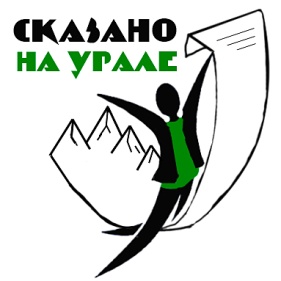 ПОЛОЖЕНИЕо проведении фестиваля-конкурса чтецов «Сказано на Урале»1. Общие положения1.1. Настоящее положение определяет порядок и регламент проведения ежегодного конкурса чтецов «Сказано на Урале» в Екатеринбургском Доме Актера. 1.2. Конкурсом является соревновательное мероприятие по декламации стихов и прозы уральских авторов и сопутствующие ему лекции и мастер-классы. 2. Цели, задачи и уникальность конкурса2.1. Цели: 
- Популяризация изучения исторического и культурного наследия литературы, созданной в одном из значимых регионов России (Урала).- Формирование патриотического сознания среди молодежи, путем активного вовлечения в творческий процесс, приобщение к театральной среде.- Поддержка талантливых чтецов, содействие раскрытию творческого потенциала участников.2.2. Задачи: 
- Подготовка и проведение фестиваля-конкурса чтецких работ «Сказано на Урале»- Организация мастер-классов и лекций для профессиональных участников и любителей.  - Анализ итогов проекта и создание плана дальнейших мероприятий, выявление и поддержка инициативы студентов творческих вузов и молодых актеров, а также людей без профессионального актерского образования. Фестиваль-конкурс предполагает живое общение участников, дает большие возможности для развития инициативы и творческих способностей на основе сотрудничества. Для широкой аудитории зрителей это приобщение к истории и культуре Урала в целом.2.3. Уникальность проекта фестиваля-конкурса заключается в том, что мы раздвигаем привычные границы конкурса чтецов. Мы хотим создать пространство для общения и приобщения молодежной аудитории к лучшим образцам русской литературы, созданной в уникальном для России Уральском регионе с его неповторимыми историческими и культурными особенностями. По итогам проекта будут изготовлены короткие видео ролики для широкой публикации в Интернете.3. Учредитель и организатор конкурсаСвердловское региональное отделение Общероссийской общественной организации «Союз театральных деятелей Российской Федерации (Всероссийское театральное общество)»4. Участники и требования к предоставлению конкурсного материала4.1. К участию в конкурсе приглашаются: - учащиеся старших классов средней школы (от 15 лет),- студенты учебных заведений, специализирующиеся в области культуры и искусства,- артисты профессиональных театров (до 35 лет),- чтецы-любители (без возрастных ограничений). 4.2. К чтению участниками конкурса принимаются прозаические и поэтические тексты, написанные авторами, живущими или родившимися на Урале в разные годы. Возможно исполнение отрывка или законченного произведения, выступление должно занимать не более 10 минут.5. Сроки и порядок проведения конкурса 5.1. Заявки на участие в конкурсе принимаются в виде видеосообщений в WhatsApp по номеру телефона +7 922 146 1929 (Анастасия Садчикова)В текстовом сообщении к видео должно быть указано:- заявка на участие в фестивале-конкурсе «Сказано на Урале» - имя, фамилия участника- возраст, место работы/учебы, город проживания- название и автор произведения, общее время чтения- контактный номер телефонаВ самом видеосообщении только запись чтения. Допускается на конкурс только одно произведение в исполнении одного участника. Продолжительность выступления не менее 5 минут и не более 10 минут. Заявки принимаются с 1 сентября до 15 октября 2023 года. Список участников будет опубликован на сайте Дома Актера и в соцсетях 15 октября 2023 года.5.2. Фестиваль-конкурс «Сказано на Урале» будет проводиться 12 – 13 ноября 2023 года в Доме Актера (Екатеринбург, 8 Марта, 8). Принимающая сторона берет на себя расходы на проживание и питание участников.Стоимость проезда оплачивают сами участники.5.3. Первый день фестиваля 12 ноября состоит полностью из выступлений участников конкурса перед жюри и зрителями. Второй день включает в себя, помимо церемонии награждения, внеконкурсную программу:МАСТЕР-КЛАССЫ ДЛЯ ПРОФЕССИОНАЛЬНЫХ УЧАСТНИКОВАвторский курс члена Союза Кинемотографистов России, почетного член Союза дикторов России, режиссера и театрального педагога Ксении  Кузнецовой «Особенности монолога».

МАСТЕР-КЛАССЫ ДЛЯ НЕПРОФЕССИОНЛЬНЫХ УЧАСТННИКОВАвторский курс доцента кафедры мастерства актера, заведующей кафедры сценической речи Екатеринбургского государственного театрального института Екатерины Царегородцевой«Дикция как  проявление общей культура человека и его культуры речи».Группы по 10–12 чел/ 1,5–2 часа по предварительной записи.
Теоретическая беседа, упражнения по темам и ответы на вопросы участников.МАСТЕР-КЛАСС ДЛЯ ВСЕХ УЧАСТНИКОВМастер-класс по ритмике военного музыканта, композитора ансамбля «Изумруд», артиста театра Музыкальной комедии Евгения Ханчина.Кроме того, для всех участников и зрителей фестиваля будет организована публичная лекция профессора, заведующего  кафедрой современной литературы Уральского Федерального университета им. Б.Н. Ельцина Леонида  Быкова: «Борис Рыжий. Не позабуду сказочный Свердловск» о самом популярном уральском поэте.  6. Жюри конкурса- Ксения КУЗНЕЦОВА, один из ведущих специалистов по сценической речи в России, режиссер, театральный педагог, лауреат международных конкурсов.- Леонид БЫКОВ, крупнейший на Урале исследователь и знаток русской поэзии ХХ века, литературный и театральный критик, профессор, заведующий кафедрой современной литературы Уральского Федерального университета им. Б.Н. Ельцина.- Екатерина ЦАРЕГОРОДЦЕВА, доцент кафедры мастерства актера, заведующая кафедрой сценической речи Екатеринбургского государственного театрального института, лауреат всероссийских и международных конкурсов.7. Награждение участников конкурсаДля каждой группы участников, профессиональной и непрофессиональной, награждение победителей будет проводиться отдельно по номинациям: гран-при, 1 место, 2 место и 3 место.Победители получат дипломы и ценные призы.